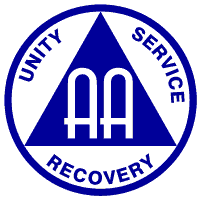 Meeting Report following London Region North Service Workshop Saturday June 20th 2020 15:00 – 17:00Introductions from Nico, and attendees by show of virtual and real hands – self identified from London and UK, Europe and RoW. Approx. 50 attendees. Q. Who has been to a WS before? Raised hands shown – approx. of all attendees. Session One: How do I use Zoom well? Presented by Vicki. Included answer to Maureen’s question re Zoom host switching (sent in prior), in demo. Session Two: What more can we do to make AA accessible to the newcomer? Presented by Vitor, with sharing from:Tracy - Newcomer Experience  Siobhan - LiteratureKaren - Break out rooms for Newcomers  Session Three: How can the AA London website help? Presented by Annabel. Q. Who has visited/interacted with the LRN website? Show of hands raised - a few. Session Four: Where does my money go after the rent is paid and biscuits are bought? Presented by NicoSession Five: What else does AA online make possible? Presented by Christos, with sharing from Harry  Comments/questions from the ‘floor’:John P – Making the LRN a template for other regions. Zoom meeting in India – people from Mumbai/Delhi, shared in three languages. ‘Zoom has offered a massive opportunity for us. British Asians in UK, could have gone to that meeting and helped. How can we cross share and get that meeting here to attract other members. How can attract more meetings to be included on the London website’. Annabel responded that GSO wanted us to take all International meetings off the website. But. We want to regulate them, get them back on track, and include. Alison K. How is Tradition 12 being practised with Zoom? Experience in terms of sharing back that hosts and co-hosts cannot use virtual hands. Treasurer puts up put both IG and GSO links up, but contributions aren’t great. How will the Workshop practice Tradition 12 in terms of anonymity and emails from this session? Vitor responded re anonymity during meetings and Nico reassured that emails given to us during Workshop would only be used for the pack members have opted in to receiving. Can will also be used to match people up via each other, provided opt in only. In addition, our packs will be sent via the official AA Workshop email.  Gareth. Runs LGBTQ newcomers meeting, and sees Zoom and his meeting having fabulous opportunities in other countries. They’ve experienced really nasty bombers that have been dealt with. Asked of Annabel  – ‘please can we have LGBTQ meetings included? We already have serious announcement about anonymity. We also hold group consciences outside of main meeting. Spiritual Bouncers (aka Co Host). Annabel is in contact with Gareth regarding meeting security inLGBT meetings. Mandeep. Doesn’t like sending Tradition 7 into an unknown meeting and wanted Sign language help. Ash and Vicki answered. Ask Treasurer or send to GSO. Meetings can have both links.  Nico has messaged Ruby, who knows most about signers, and now has Mandeep’s contact info. Ash D. Any insight into setting up hybrid meetings? Responded to by Stephen that Kyiv in the Ukraine runs hybrid meetings.Jim B – Ireland. Worried he would stay sober on Zoom. He has seen newcomers who are worried about going to real life meetings. He doesn’t’ like the fact there’s no fellowship. Tasmin. Getting to more meetings. What’s happening with PI in the digital space? How do we do it? Philippa responded that emails strategy plus poster is available. Philippa to send poster to Nico, to include in Tasmin’s pack.  Barbara. How can she best manage conscience and business meetings? Nico responded, that his group hold regular conscience and business meetings with meeting committees, outside of the main AA Zoom meetings. Danielle. Runs mini service workshops. Big appetite for it and very simple to do! Siobhan. Reminder to hosts need to register new meetings with GSO, via pink form. Stephen – Region Rep Vienna CER. Zoom is not just a replacement for face to face. These are limitless. And now essential.Michael M – Loves the new website – will the WTF app be reintroduced? In response, Annabel has confirmed that there are currently have no plans to make an app, owing to budget, and that the website is in its infancy. Site is well optimised for mobile and later down the line we may explore an app.Screenshots from Polls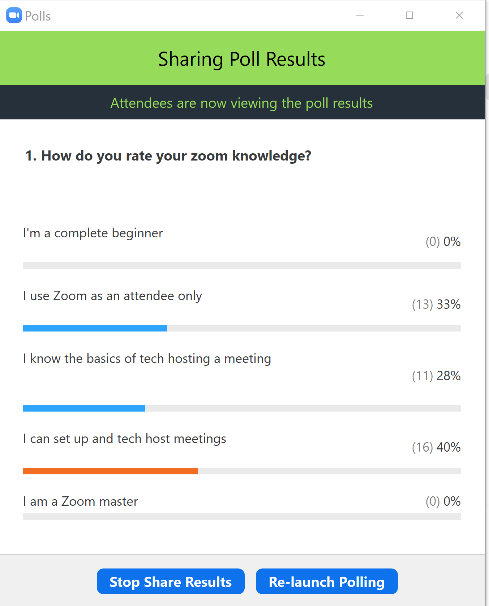 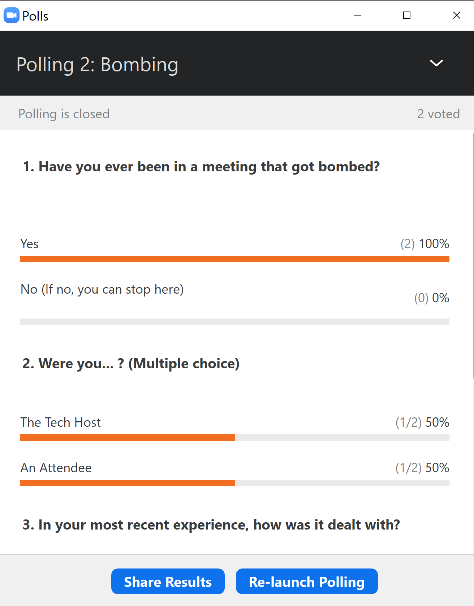 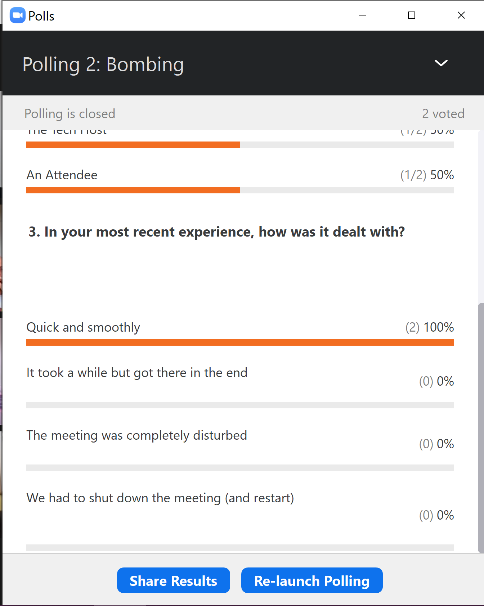 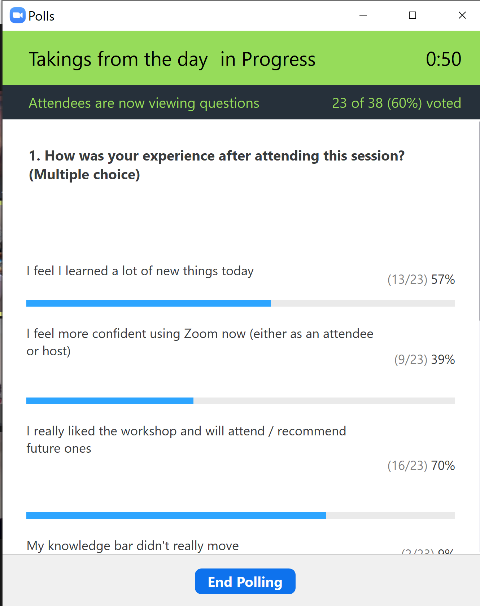 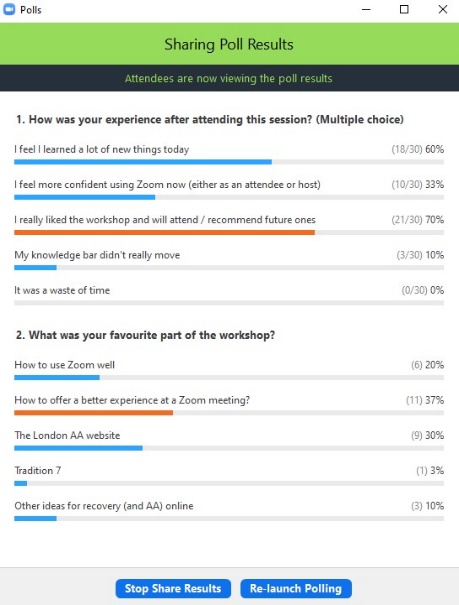 